All Councillors are summoned to the Parish Council Annual Meeting on Monday, 21st May 2018 at 7pm 
in the North Luffenham Community Centre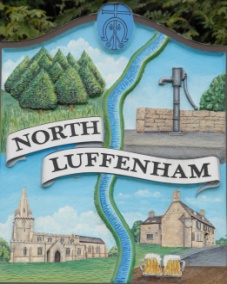 Agenda1/18	Election of Chair2/18	Election of Vice-Chair3/18	Apologies 4/18	Declarations of Interest5/18	To review and confirm Committees & Working Groups for 2017/18Planning Committee – currently Cllrs Smith, Burrows, Inman and SewellFinance Working Group – currently Cllrs Cummings, Cade, Riordan and SewellPlay Area Working Group (for Phase 2) – currently Cllr’s Cade, Davies and BurrowsSt Georges Barracks Working Group – currently Cllrs Smith, Burrows and Cummings Web Working Group – currently Cllrs Burrows, Inman, Smith and 
Mr Wayne Bishop6/18	To review and adopt Governance Documents for 2018-19 – Cllr CummingsTerms of Reference for Planning CommitteeReview Other PC formal documents:Standing OrdersFinance RegulationsCode of Conduct and Conflicts of Interest PolicyComplaints Procedure and accompanying:Grievance PolicyDisciplinary PolicyProcedure for handling requests associated with Freedom of Information Act 2000 and GDPR Press / Media Policy7/18	Public Forum8/18	To approve and sign Minutes as follows: Parish Council meeting of 5th March 2018Extraordinary Parish Council meeting of 9th April 2018Extraordinary Parish Council meeting of 10th May 2018  9/18	To receive an update about progress of outstanding resolutions from the last meeting Affordable Homes Audit report – Cllr CummingsResilience Plan – Cllr CummingsSt Georges Barracks, Working Group Terms of Reference – Cllr CummingsVillage Plan Survey – Cllr Cummings10/18		Chairman’s ReportAnnual Parish Meeting (held 03/04/2017) 11/18		To consider the Internal Audit Report – Cllr Cummings 12/18		To consider, approve and sign Section 1 - Annual Governance Statement 2017/18 – Cllr Cummings13/18		To consider, approve and sign Section 2 - Accounting statements 2017/18, previously certified by the RFO – Cllr Cummings14/18		To set the date for the commencement of the period for the exercise   of public rights15/18		Finance Report – Cllr CummingsPC to consider and approve Finance ReportConfirmation of receipt of Precept FYI 18/19:     £13,136.00 BACS remittance advice received  To consider and approve Insurance premium of max £383.85 from BHIB Brokers, Insurers Aviva. (last years premium with AON was £421.63)To seek authority for payment of Angela Ashpole’s final salary of £589.6116/18		Planning - Cllr SmithTo receive confirmation of Planning Consent:2018/0247/LBA - Proposal: Demolition of existing modern garage and garden wall. Erection of a replacement single detached garage, addition of pitched roof to an existing extensio.n Replace kitchen casement windowwith double glazes casement window, New gate; The Old Rectory, 8 Church Street.2018/0246/FUL – Proposal: Demolition of existing modern garage and garden wall. Erection of a replacement single detached garage, addition of pitched roof to an existing extensio.n Replace kitchen casement windowwith double glazes casement window, New gate; The Old Rectory, 8 Church Street.17/18		Village Trust: appointment of PC Nominee as Trustee – Cllr Cummings18/18		Date of next meeting: Parish Council meeting, Monday, 2nd July 2017John WilloughbyParish Clerk14th May 2018